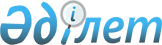 О внесении изменения в постановление акимата Западно-Казахстанской области от 28 апреля 2017 года № 114 "Об утверждении Перечня субсидируемых видов удобрений и норм субсидий"
					
			Утративший силу
			
			
		
					Постановление акимата Западно-Казахстанской области от 14 декабря 2017 года № 314. Зарегистрировано Департаментом юстиции Западно-Казахстанской области 5 января 2018 года № 5023. Утратило силу постановлением акимата Западно-Казахстанской области от 15 февраля 2019 года № 38
      Сноска. Утратило силу постановлением акимата Западно-Казахстанской области от 15.02.2019 № 38 (вводится в действие со дня первого официального опубликования).
      Руководствуясь Законом Республики Казахстан от 23 января 2001 года "О местном государственном управлении и самоуправлении в Республике Казахстан", в соответствии с приказом Министра сельского хозяйства Республики Казахстан от 6 апреля 2015 года №4-4/305 "Об утверждении Правил субсидирования стоимости удобрений (за исключением органических)" (зарегистрирован в Министерстве юстиции Республики Казахстан 29 мая 2015 года №11223) акимат Западно-Казахстанской области ПОСТАНОВЛЯЕТ:
      1. Внести в постановление акимата Западно-Казахстанской области от 28 апреля 2017 года №114 "Об утверждении Перечня субсидируемых видов удобрений и норм субсидий" (зарегистрированное в Реестре государственной регистрации нормативных правовых актов за №4807, опубликованное 2 июня 2017 года в Эталонном контрольном банке нормативных правовых актов Республики Казахстан) следующее изменение:
      приложение к указанному постановлению изложить в новой редакции согласно приложению к настоящему постановлению.
      2. Государственному учреждению "Управление сельского хозяйства Западно-Казахстанской области", акимам районов и города Уральска принять необходимые меры по реализации данного постановления.
      3. Государственному учреждению "Управление сельского хозяйства Западно-Казахстанской области" (Есенгалиев Б.А.) обеспечить государственную регистрацию данного постановления в органах юстиции, его официальное опубликование в Эталонном контрольном банке нормативных правовых актов Республики Казахстан и в средствах массовой информации.
      4. Контроль за исполнением настоящего постановления возложить на заместителя акима области Азбаева Б.О.
      5. Настоящее постановление вводится в действие со дня первого официального опубликования. Перечень субсидируемых видов удобрений и нормы субсидий на 1 тонну (килограмм, литр) удобрений, приобретенных у продавца удобрений
					© 2012. РГП на ПХВ «Институт законодательства и правовой информации Республики Казахстан» Министерства юстиции Республики Казахстан
				
      Аким области

А.Кульгинов
Приложение
к постановлению акимата
Западно-Казахстанской области
от 14 декабря 2017 года № 314Утвержден
постановлением акимата
Западно-Казахстанской области
от 28 апреля 2017 года №114
№ п/п
Виды субсидируемых удобрений
Содержание действующих веществ в удобрении, %
Единица измерения
Нормы субсидий на одну единицу, тенге
Азотные удобрения
Азотные удобрения
Азотные удобрения
Азотные удобрения
Азотные удобрения
1
Аммиачная селитра
N 34,4
тонна
 36 000
1
Селитра аммиачная
N 34,4
тонна
 36 000
1
Селитра аммиачная марки Б
N 34,4
тонна
 36 000
2
Сульфат аммония
N-21
тонна
30 800
2
Сульфат аммония 
N-21, S-24
тонна
30 800
3
Карбамид
N-46
тонна
42 500
3
Карбамид
N-41,2, K2O-5,5
тонна
42 500
3
Карбамид
N-46,2
тонна
42 500
3
Карбамид
N-46,3
тонна
42 500
3
Карбамид
N-46,6
тонна
42 500
3
Карбамид, марки Б
N-46
тонна
42 500
3
Карбамид, марки Б
N-46,2
тонна
42 500
4
Жидкое удобрение КАС+
N-28-34, K2O-0,052, SO3-0,046, Fe-0,04
тонна
42 500
4
Удобрение жидкое азотное (КАС)
N-32
тонна
42 500
4
Удобрение жидкое азотное, марка КАС-32
N-32
тонна
42 500
4
Удобрение жидкое азотное (КАС)
N аммонийный - 6,8,

N нитратный - 6,8,

N амидный - 13,5
тонна
42 500
Фосфорные удобрения
Фосфорные удобрения
Фосфорные удобрения
Фосфорные удобрения
Фосфорные удобрения
5
Суперфосфат
P-15
тонна
 18 700
5
Суперфосфат обогащенный       
P-21,5
тонна
 18 700
5
Суперфосфат
P-19
тонна
 18 700
6
Супрефос азот-серосодержащий

"Супрефос-NS"
N-12, P2O5-24, Ca-14, Mg-0,5, SO3-25
тонна
64 000
7
Аммофос
N-10, P-46
тонна
62 500
7
Аммофос
N-12, P-52
тонна
62 500
Калийные удобрения
Калийные удобрения
Калийные удобрения
Калийные удобрения
Калийные удобрения
8
Калий хлористый
K2O-60
тонна
 55 000
8
Калий хлористый
K2O-48
тонна
 55 000
9
Калий сернокислый (сульфат калия) очищенный
K2O-50
тонна
 130 000
9
Агрохимикат Сульфат калия
K-53, S-18
тонна
 130 000
9
Сульфат калия (Krista SOP) 
K2O-52, SO3- 45
тонна
 130 000
Сложные удобрения
Сложные удобрения
Сложные удобрения
Сложные удобрения
Сложные удобрения
10
Удобрение азотно-фосфорно-калийное марки 15:15:15
N-15, P-15, K-15
тонна
59 000
10
Удобрение азотно-фосфорно-калийное NPK-1 (диаммофоска)
N-10, P-26, K-26
тонна
59 000
10
Нитроаммофоска марки 23:13:8
N-23, P-13, K-8
тонна
59 000
10
Нитроаммофоска марки NPK 16:16:16
N-16, P-16, K-16
тонна
59 000
10
Нитроаммофоска марки 14:14:23
N-14, P-14, K-23
тонна
59 000
10
Нитроаммофоска марки 10:26:26
N-10, P-26, K-26
тонна
59 000
10
Удобрение азотно-фосфорно-калийное марки 10:26:26
N-10, P-26, K- 26
тонна
59 000
11
Удобрение сложное азотно-фосфорное серосодержащее марки 20:20
N-20, P-20, S-14
тонна
 70 000
11
Удобрение сложное азотно-фосфорное серосодержащее марки 20:20
N-20, P-20, S-8-14
тонна
 70 000
11
Удобрение азотно-фосфорное серосодержащее марки NP+S=20:20+14
N-20, Р2О5-26, S-8-14
тонна
 70 000
12
Нитроаммофоска улучшенного гранулометрического состава
N-16, P-16, K-16, S-2,

Ca-1, Mg-0,6
тонна
80 000
12
Нитроаммофоска марки 14:14:23
N-14, P-14, K-23, S-1,7,

Ca-0,5, Mg-1
тонна
80 000
13
Фосфорно-калийные удобрения
P-27, K-4
тонна
25 750
14
Моноаммонийфосфат специальный водорастворимый, марки А
N-12, P-61 
тонна
190 000
14
Моноаммонийфосфат кормовой
N-12, P-61 
тонна
190 000
15
Агрохимикат монокалий фосфат
P-52, K-34 
тонна
340 000
15
Удобрение Krista MKP (монокалий фосфат)
P2O-52, K20-34
тонна
340 000
Микроудобрения
Микроудобрения
Микроудобрения
Микроудобрения
Микроудобрения
16
Минеральное удобрение Бороплюс (Boroplus)
B-11
литр
 1 362,5
17
Минеральное удобрение Брексил кальций (Brexil Ca)
CaO-20, B-0,5
килограмм
1 835
18
Минеральное удобрение Брексил Комби (Brexil Combi) 
B-0,9, Cu-0,3, Fe-6,8, Mn-2,6, Mo - 0,2, Zn-1,1
килограмм
1 700
19
Минеральное удобрение Брексил Микс (Brexil Mix)
MgO-6, B-1,2, Cu-0,8, Fe-0,6, Mn-0,7, Mo - 1,0, Zn-5
килограмм
1 800
20
Минеральное удобрение Брексил Мульти (Brexil Multi)
MgO-8,5, B-0,5, Cu-0,8, Fe-4,0, Mn-4, Zn-1,5
килограмм
1 500
21
Минеральное удобрение Брексил Феррум (Brexil Fe)
Fe-10 
килограмм
1 525
22
Минеральное удобрение Брексил Цинк (Brexil Zn)
Zn-10
килограмм
1 747,5
23
Минеральное удобрение Кальбит С (Calbit C)
CaO - 15
литр
1 048
24
Минеральное удобрение Мастер 13.40.13 
N-13; Р205-40; К2O-13, B-0,02, Cu-0,005, Fe-0,07, Mn-0,03, Zn-0,01 
килограмм
593
25
Минеральное удобрение Мастер (MASTER) 15:5:30+2 
N-15; Р205-5; К2O-30, MgO-2, B-0,02, Cu-0,005, Fe-0,07, 
Mn-0,03, Zn-0,01
килограмм
475
26
Минеральное удобрение Мастер (MASTER) 18:18:18
N-18; Р205-18; К2O-18, MgO-3, SO3- 6, B-0,02, Cu-0,005, Fe-0,07, Mn-0,03, Zn-0,01
килограмм
450
27
Минеральное удобрение Мастер 20:20:20 (Master 20:20:20)
N-20; Р205-20; К2O-20, B-0,02, Cu-0,005, Fe-0,07, Mn-0,03, Zn-0,01
килограмм
500
28
Минеральное удобрение Мастер 3:11:38+4 (Master 3:11:38+4)
N-3; Р205-11; К2O-38, MgO-4, SO3- 25, B-0,02, Cu-0,005, Fe-0,07, Mn-0,03, Zn-0,01
килограмм
500
29
Минеральное удобрение Мастер (MASTER) 3:37:37
N-3; Р205-37; К2O-37, B-0,02, Cu-0,005, Fe-0,07, Mn-0,03, Zn-0,01
килограмм
754,5
30
Минеральное удобрение Плантафол 10:54:10 (Plantafol 10:54:10)
N-10; Р205-54; К2O-10, 

B-0,02, Cu-0,05, Fe-0,1, Mn-0,05, Zn-0,05
килограмм
900
31
Минеральное удобрение Плантафол 20:20:20 (Plantafol 20:20:20)
N-20; Р205-20; К2O-20,

B-0,02, Cu-0,05, Fe-0,1, Mn-0,05, Zn-0,05
килограмм
670
32
Минеральное удобрение Плантафол 30:10:10 (Plantafol 30:10:10)
N-30; Р205-15; К2O-45, 

B-0,02, Cu-0,05, Fe-0,1, Mn-0,05, Zn-0,05
килограмм
725
33
Минеральное удобрение Плантафол 5:15:45 (Plantafol 5:15:45)
N-5; Р205-10; К2O-10, 

B-0,02, Cu-0,05, Fe-0,1, Mn-0,05, Zn-0,05
килограмм
825
34
Минеральное удобрение Феррилен 4,8 (Ferrilene 4,8)
Fe-6
килограмм
2 527,5
34
Минеральное удобрение Феррилен (Ferrilene)
Fe-6
килограмм
2 527,5
35
Минеральное удобрение Феррилен Триум (Ferrilene Trium)
Fe-6, Mn-1, K2O-6
килограмм
2 943,5
36
Минеральное удобрение Изагри-К, марка Калий
K2O-15,2, P2O5-6,6, общий N-6,6, нитратный N-2,5, SO3-4,6, Mn-0,33, Cu-0,12, Zn-0,07, Fe-0,07, Mo-0,07, B-0,01, Se-0,003, Co-0,001
литр
525
37
Минеральное удобрение Изагри-К, марка Медь
общий N-10,79, нитратный N-1,74, S-8,96, аминокислоты-11,0
литр
870
38
Минеральное удобрение Изагри-К, марка Азот
нитратный N-10,6, аммонийный N-19,5, амидный N-11,0, K2O-4,11, P2O5-2,47, SO3-2,33, MgO-0,48, Zn-0,27, Cu-0,14, Mo-0,07, Fe-0,04, B-0,03, Mn-0,02, Se-0,03, Co-0,01
литр
585
39
Минеральное удобрение Изагри-К, марка Цинк
Zn-12,43, общий N-5,53, нитратный N-2,26, SO3-4,88
литр
645
40
Минеральное удобрение Изагри-М, марка Бор
B-12,32, Mo-1,0, Cu-11,14
литр
825
41
Минеральное удобрение Изагри-К, марка Фосфор
P2O5-27,7, N-9,7, K2O-6,8, MgO-0,27, SO3-0,53, Zn-0,4, Cu-0,13, Fe-0,16, Mn-0,08, B-0,23, Mo-0,08, Co-0,02, аминокислоты-2,0
литр
585
42
Минеральное удобрение Изагри-К, марка Вита
Zn-2,51, Cu-1,92, Mn-0,37, Mo-0,22, B-0,16, Fe-0,4, Co-0,11, Ni-0,006, N-3,2, K2O-0,06, SO3-9,34, MgO-2,28, аминокислоты-15,0
литр
1 080
43
Минеральное удобрение Изагри-М, марка Форс Рост
 Zn-3,36, Cu-3,76, Mn-0,37, Fe-0,54, MgO-2,37, SO3-15,2, Co-0,23, Li-0,06, Ni-0,002, аминокислоты-15,0
литр
1050
44
Минеральное удобрение Изагри-К, марка Форс питание
N-6,9, P2O5-0,55, K2O-3,58, Mo-0,67, B-0,57, Cr-0,12, V-0,09, Se-0,02
литр
1050